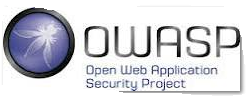 OWASP Financial NarrativeAttached please find the financial package for OWASP US which represents financial performance for the first month of 2022 ended January 31st.As we will be starting the dissolution process for OWASP VZW and incorporating as a Foundation in the Netherlands, the financials ONLY consider the US activities for January 2022 and YTDStatement of Activities – Accrual Basis The following is a summary of the YTD Statement of Activities:Revenue:  On an accrual basis, total revenue through January 31st, 2022, is $69,339 vs 2022 Budget of 52,500 or $16,839 ahead of Budget as of 1.31.22The reasons for this include: Corp Membership at $43,150 was $18,150 a head of the January 2022 Budget of $25,000Individual Membership at $20,630 was $203 UNDER the January 2022 Budget of $20,833Donations were $4607 under Budget Events were $3,500 ahead of BudgetExpenses:  On an accrual basis, total expenses through January 2022, are $99,620 as compared to an approved YTD budget of $100,429. The results are OWASP is $809 UNDER the approved January 2022 budgeted expenses.The reasons for this include: All Departments were under budget by small varying amounts as of 1.31.22Net Income/Loss:  Net Profit (Loss) as of January 31st, 2022, is $-30,281. The approved budgeted net profit (loss) was Negative -$47,929. The actual net profit is better than budget by $17,649 due minor underspending and exceeding the Revenue budget for January 2022Months of Operational Reserve: With a cash balance of $1,488,910 which is $32,309 more than 12.31.22 and $402,691 more than the 1.31.21 amount or a 37% increase in our cash balance in a very challenging Pandemic year is a fantastic achievement and a testament to the OWASP Staff.  If we segregate the AP and assumed Proj bal we would have approximately $1,241,970 of operating Cash or 10.3 months of reserve at the $121,000 of avg monthly expenses and 6.9 months of reserve at the $180K of avg monthly expenses (this includes all the event expenses).  Again, a very good metric as the Non-Profit industry avg months of Operational reserve is 6 months.